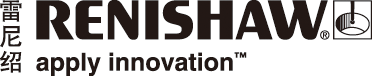 Egan采用数字化工作流程打造可摘局部义齿工程技术领域的跨国公司雷尼绍与Egan Dental Laboratory（口腔技工所）合作采用全面数字化工作
流程设计和制造可摘局部义齿 (RPD)，又称为钴铬义齿。数字化技术成功将钴铬合金支架人工制作时间减少了一半，并且制成强度更好、精度更高、体积更薄的RPD。背景Egan Dental Laboratory是一个家族企业，位于英国约克郡。公司成立于2002年，五位创始人在口腔
行业的经验加在一起超过75年，主要服务于牙科医生，提供各式各样的钴铬合金支架，小到单颗义齿，大到全口义齿。“Egan Dental Laboratory的团队小而精，技师们个个才能出色，擅长制作高端假体，”Egan Dental 
Laboratory总裁Gill Egan解释说。“我们坚持小规模经营，与临床医师一对一合作，致力于提供最优服务。”Egan Dental Laboratory认识到牙冠和牙桥口腔领域正在朝着全面数字化工作流程发展，于是决定现在是时候让钴铬合金支架加入数字化革命。Egan Dental Laboratory向雷尼绍寻求合作，联手开发功能强大的RPD增材制造工艺。挑战之前，Egan Dental Laboratory采用脱蜡铸造技术等传统工艺设计和制造假体。技师使用这种手工工艺铸成一个钴铬合金支架需要两个小时。首先制作假体的实体蜡模，并经过包覆、溶蜡后制成铸造模。
在制作好的铸造模中浇入熔融的金属进行铸造，随后将成型的金属支架取出，再进行后期打磨、抛光等工序，才能制成钴铬合金支架。脱蜡铸造技术容易产生误差。其中一个原因是，在手工浇铸时，钴铬合金材料在冷却时会收缩。基于
这一原理，技师在制取模型时必须考虑液体膨胀，这样才能保证即使金属材料在浇铸过程中收缩，成品RPD的尺寸仍然合适。手工浇铸的另一个问题是，由于生产条件限制，产品很难做薄，而强行压薄则会导致假体变形。如果将熔融的金属浇入铸造模时带入杂质，则会产生错误，导致支架不完整。如果熔融的金属过热，还会增加孔隙，反而引入过量的碳，导致结构强度降低。Egan Dental Laboratory认为制造可摘局部义齿精度最高的方法便是增材制造。解决方案为了打造高度一致的内部RPD增材制造工艺，Egan Dental Laboratory选择与工程技术领域的跨国公司雷尼绍合作。在大约一年的时间里，两家企业联手开发了一种适合制造各式各样RPD的工艺。在这项
工艺中，Egan Dental Laboratory将设计交给雷尼绍，雷尼绍制造义齿并根据反馈调整增材制造系统的加工参数。在全新的数字化工作流程中，技师首先手工制作标准模型并使用扫描仪（如3Shape、DOF、Medit）
扫描，然后在电脑上进行设计 (CAD)。最后，只需按下按钮，便可将设计发送到机器上开始制造。在雷尼绍增材制造系统上，采用激光粉末床熔融技术 (LPBF) 制造义齿。大功率掺镱光纤激光光束聚焦到粉末床上，选择性地熔融钴铬合金粉末层，每层层厚仅为40微米，直到制成完整的零件。结果Egan女士补充说：“新的工艺只需要40分钟的人工操作，比铸造工艺缩短了一多半时间。人力成本大大降低，这意味着我们的生产效率可提高一倍，并且为员工营造更洁净、更安全的工作环境。我还可以利用节省下来的时间开发新产品，举办讲座，将我的数字化口腔技术和经验跟行业同仁们分享。另外一项改进是，增材制造工艺消除了碳或铸造失误所带来的风险，降低了孔隙率。”“新工艺不仅节省了大量时间，而且能够实现比手工铸造义齿重量更轻、强度更高、更加灵活的RPD，”Egan女士继续说道。“这对于患者来说是一个福音，因为他们可以获得重量更轻、贴合更优的义齿。
牙科医生向我们反馈说卡环脱落情况减少了。他们对患者进行复查时发现，RPD不仅未变形而且卡环无需紧固。”“大约95%的金属局部义齿都是铸造的，”雷尼绍医疗和口腔产品部销售经理Chris Dimery补充说。“使用传统工艺制成的钴铬合金支架又厚又重，对于牙科医生和患者来说都极为不便。为此，口腔行业一直在寻找替代方案。增材制造工艺可以实现体积更薄、更为灵活的金属RPD。增材制造钴铬合金支架完美
满足了市场需求，对医生、患者和口腔技工所来说是一赢俱赢。”“我们与雷尼绍的合作十分成功。我们联手开发了一种全新工艺及产品，将RPD带入数字化革命浪潮中。我强烈呼吁口腔行业同仁们牢牢把握全新的数字化技术。整个口腔行业必须与时俱进 — 增材制造正是我们进步的阶梯，”Egan女士总结说。详情请访问www.renishaw.com.cn/dental-完-关于雷尼绍雷尼绍是世界领先的工程科技公司之一，在精密测量和医疗保健领域拥有专业技术。公司向众多行业和领域提供产品和服务 — 从飞机引擎、风力涡轮发电机制造，到口腔和脑外科医疗设备等。此外，它还在全球增材制造（也称3D打印）领域居领导地位，是一家设计和制造工业用增材制造设备（通过金属粉末“打印”零件）的公司。雷尼绍集团目前在36个国家/地区设有80个分支机构，员工5,000人，其中3,000余名员工在英国本土工作。公司的大部分研发和制造均在英国本土进行，在截至2019年6月的2019财年，雷尼绍实现了5.74亿英镑的销售额，其中94%来自出口业务。公司最大的市场为美国、中国、日本和德国。了解详细产品信息，请访问雷尼绍网站：www.renishaw.com.cn关注雷尼绍官方微信（雷尼绍中国），随时掌握相关前沿资讯：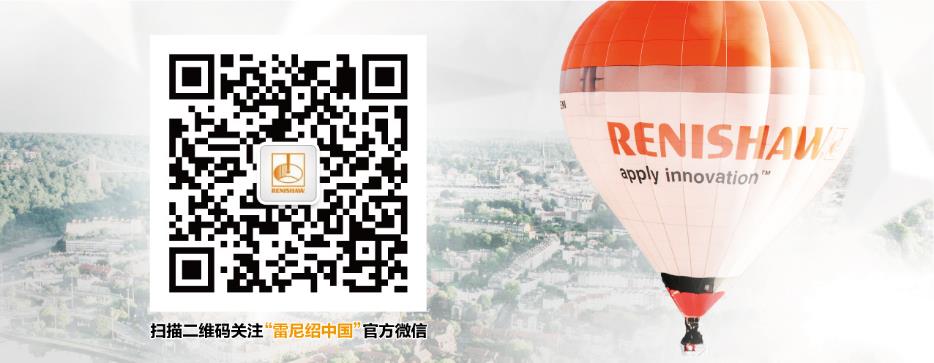 